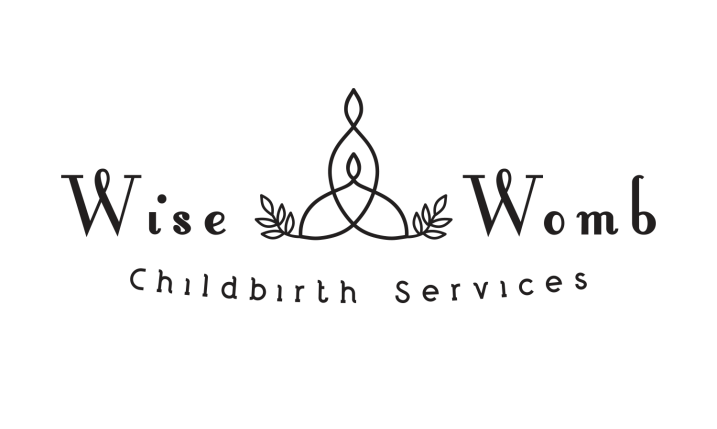 Postpartum PlanBy Jaz Wilson, PDCCE, SBD, SNwww.wisewombchildbirthservices.caPostpartum support team:My care provider will have regular checkups with me until ______ postpartumMidwife/doctor:Pediatrician:Postpartum doula:Lactation consultant/breastfeeding counselor:Counselor/therapist:Babysitter/nanny:Nurses/social workers/other:Physical healing:-Circle all that apply: To support my postpartum healing, I intend on using a peri-bottle, pharmaceutical pain relief, alternative/complimentary pain relief (teas, tinctures, decoctions, balms/ointments, acupressure, acupuncture, massage, hydrotherapy, mindfulness/meditation), sitz baths, padsicles-I intend on resting and being skin to skin with baby as much as possible for ____ days/weeks after birth-I can take ___________ off work-My partner (or main support person) can take ___________ off work-I have discussed safe exercise with my care provider and I intent on exercising ____ times a week starting _____ weeks postpartum**Tip: Have ‘’stations’’ around the house around the house for you and baby so you don’t need to travel far for pad/diaper changes!**Rest:-How much sleep do I need/expect every 24 hours?Partner A:Partner B:-Where will the baby sleep? -Friends/family/postpartum doula who I can call for help:Food for baby:-Do you plan to breast/chest feed? Pump? Formula feed?-List the equipment/supports/resources you have or would like to have:-What are your expectations for feeding baby? (cues, schedule, support)-Will you have a feeding/elimination chart for baby?Food for you:-Try to list 3 people who can prepare frozen meals-Meal train, organized by __________________-Order takeout ______ times a weekPlacenta:-Circle all that apply: Placenta encapsulation, prints, tincture, burial, discardVisitors:-We plan on having visitors (circle all that apply) visit whenever they like, only visit between the hours of ____/____, only visit if we agree to a certain time, no visitors until _____ days/weeks after the birth **Tip: Create a checklist of things visitors can do to help, leave/hang by the door**Support around the home:-Friend/family member who can help ___________ (outside chore; walk dog, mow lawn etc.) once a week:-Friend/family member who can help _____________ (inside chore; do laundry, wash dishes, clean) once a week:-Friend/family member who can get groceries once a week:Emotional support:In what places/groups can I discuss my birth experience?In what places/groups can I find support with other parents of newborns?What local/online resources are available if myself or my partner experiences a postpartum mood disorder?Relationship support:-In what ways can I practice self care?Partner A:Partner B:-In what ways can I help my partner recharge? Partner A:Partner B:My expectations for postpartum intimacy are:It is important for our relationship that we: